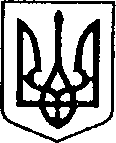 УКРАЇНАЧЕРНІГІВСЬКА ОБЛАСТЬН І Ж И Н С Ь К А    М І С Ь К А    Р А Д АВ И К О Н А В Ч И Й    К О М І Т Е ТР І Ш Е Н Н Явід 06.02.2020 р.		               м. Ніжин		                     № 30Про розгляд матеріалівкомісії з питань захисту прав дитини	Відповідно до статей 34, 42, 51, 52, 53, 59, 73 Закону України «Про місцеве самоврядування в Україні», Регламенту виконавчого комітету Ніжинської міської ради, затвердженого рішенням виконавчого комітету Ніжинської міської ради Чернігівської області VII скликання від 11 серпня 2016 року № 220 (зі змінами), протоколу засідання комісії з питань захисту прав дитини від 31.01.2020 р. та  розглянувши заяви громадян, виконавчий комітет міської ради вирішив:На підставі статей 176, 177 Сімейного кодексу України, статей 17, 18 Закону України «Про охорону дитинства», статті 12 Закону  України «Про основи соціального захисту бездомних громадян і безпритульних дітей», статті 32 Цивільного кодексу України дозволити:ПІП, ПІП купити на ім’я малолітньої дитини ПІП, 12.04.2007 р.н., 1/3 частину квартири (конфіденційна інформація) у місті Ніжині та підписати договір купівлі-продажу. ПІП, ПІП дати згоду неповнолітній дитині ПІП, 26.01.2005 р. н., на укладання та підписання договору купівлі-продажу, за яким неповнолітній купує 1/3 частину квартири (конфіденційна інформація) у місті НіжиніНеповнолітній дитині ПІП, 26.01.2005 р. н., який буде діяти за нотаріально посвідченою згодою батьків, ПІП, ПІП, на укладання та підписання договору купівлі-продажу, за яким неповнолітній купує 1/3 частину квартири (конфіденційна інформація) у місті Ніжині.ПІП, ПІП продати від імені малолітньої дитини ПІП, 12.04.2007 р.н., 1/4 частину квартири (конфіденційна інформація) у місті Ніжині за умови купівлі на ім’я малолітнього 1/3 частини квартири (конфіденційна інформація) у місті Ніжині та підписати договір купівлі-продажу. ПІП, ПІП дати згоду неповнолітній дитині ПІП, 26.01.2005 р. н., на укладання та підписання договору купівлі-продажу, за яким неповнолітній продає 1/4 частину квартири (конфіденційна інформація) місті Ніжині при умові купівлі на його ім’я 1/3 частини квартири (конфіденційна інформація) у місті Ніжині.Неповнолітній дитині ПІП, 26.01.2005 р. н., який буде діяти за нотаріально посвідченою згодою батьків, ПІП, ПІП, на укладання та підписання договору купівлі-продажу, за яким неповнолітній продає 1/4 частину квартири (конфіденційна інформація) у місті Ніжині при умові купівлі на його ім’я 1/3 частину квартири (конфіденційна інформація) у місті Ніжині та підписати договір купівлі-продажу.ПІП та ПІП укласти договір про поділ спільного майна подружжя, а саме: по ½ частині кожному квартири (конфіденційна інформація) в місті Ніжині, в якій на реєстраційному обліку перебуває малолітня дитина ПІП, 11.03.2012 р.н.. При цьому права та інтереси малолітнього не будуть порушені, оскільки місце його реєстрації не зміниться.ПІП та ПІП укласти договір про припинення права на аліменти для малолітньої дитини ПІП, 11.03.2012 р.н., у зв’язку з передачею права власності на нерухоме майно на ім’я малолітнього ПІП, 11.03.2012 р.н., а саме ½ частини (конфіденційна інформація)  в місті Ніжині, що належить батьку дитини, ПІП. ПІП подарувати ПІП житловий будинок (конфіденційна інформація) в місті Ніжині, в якому на реєстраційному обліку перебуває малолітня дитина ПІП, 22.10.2009 р.н., та земельні ділянки за адресою: Чернігівська область, (конфіденційна інформація). При цьому права та інтереси малолітнього не будуть порушені, оскільки місце його реєстрації не зміниться.ПІП, ПІП, ПІП подарувати ПІП ¾ частини квартири (конфіденційна інформація)  в місті Ніжині, що належить їм згідно свідоцтва про право власності на житло (конфіденційна інформація), та в якій на реєстраційному обліку перебуває малолітня дитина ПІП, 12.11.2010 р.н.. При цьому права та інтереси малолітнього не будуть порушені, оскільки місце його реєстрації не зміниться.ПІП, ПІП, ПІП подарувати ПІП ¾ частини квартири (конфіденційна інформація)  в місті Ніжині, що належить їм згідно з свідоцтвом про право власності на житло (конфіденційна інформація), та в якій на реєстраційному обліку перебувають малолітні діти: ПІП, 27.01.2015 р.н., ПІП, 08.06.2019 р.н.. При цьому права та інтереси малолітніх не будуть порушені, оскільки місце їх реєстрації не зміниться.ПІП подарувати ПІП 1/3 частину квартири (конфіденційна інформація) в місті Ніжині, що належить йому згідно зі свідоцтвом про право на спадщину ПІП, та в якій на реєстраційному обліку перебуває малолітня дитина ПІП, 23.11.2010 р.н.. При цьому права та інтереси малолітньої не будуть порушені, оскільки місце її реєстрації не зміниться.ПІП, ПІП прийняти в дар на ім’я малолітньої дитини ПІП, 16.06.2014р.н., від бабусі, ПІП, квартиру (конфіденційна інформація) у місті Ніжині та підписати договір дарування.ПІП, ПІП подарувати ПІП 2/3 частини квартири (конфіденційна інформація) в місті Ніжині, що належить їм згідно зі свідоцтвом про право власності на житло (конфіденційна інформація), та в якій на реєстраційному обліку перебуває малолітня дитина ПІП, 03.10.2012 р.н.. При цьому права та інтереси малолітнього не будуть порушені, оскільки місце його реєстрації не зміниться.ПІП прийняти в дар на ім’я малолітньої дитини ПІП, 04.09.2009 р.н., від батька, ПІП, 1/4 частину квартиру (конфіденційна інформація) у місті Ніжині та підписати договір дарування.ПІП, ПІП продати від імені малолітньої дитини ПІП, 04.09.2009 р.н.,1/2 частину кімнати (конфіденційна інформація) в місті Ніжині при умові дарування на його ім’я 1/4 частини квартири (конфіденційна інформація) у місті Ніжині та підписати договір купівлі-продажу.ПІП, ПІП продати 2/5 частки будинку (конфіденційна інформація) у місті Ніжині, співвласником якого є неповнолітня дитина ПІП, 08.04.2005 р.н., та на реєстраційному обліку перебуває неповнолітній ПІП, 10.02.2004 р. н.. При цьому права та інтереси дітей не будуть порушені, оскільки місце реєстрації та частка у спільній власності дітей не зміниться. ПІП дати згоду неповнолітній дитині ПІП, 08.04.2005 р. н., на відмову від переважного права купівлі 2/5 часток (конфіденційна інформація) у місті Ніжині Неповнолітній дитині ПІП, 08.04.2005 р. н., яка буде діяти за нотаріально посвідченою згодою матері, ПІП, відмовитися від переважного права купівлі 2/5 часток будинку (конфіденційна інформація) у місті Ніжині.ПІП, ПІП дати згоду неповнолітній дитині ПІП, 10.02.2004 р. н., на укладання та підписання договору купівлі-продажу, за яким неповнолітній купує 2/5 частки (конфіденційна інформація) у місті Ніжині.Неповнолітній дитині ПІП, 10.02.2004 р. н., який буде діяти за нотаріально посвідченою згодою батьків, ПІП, ПІП, на укладання та підписання договору купівлі-продажу, за яким неповнолітній купує 2/5 частки (конфіденційна інформація) у місті Ніжині .2. На підставі Закону України «Про забезпечення організаційно-правових умов соціального захисту дітей-сиріт та дітей, позбавлених батьківського піклування» та згідно постанови Кабінету Міністрів України від 24.09.2008 р. № 866 «Питання діяльності органів опіки та піклування, пов’язаної із захистом прав дитини» встановити малолітньому ПІП, 21.04.2006 р. н., статус дитини, позбавленої батьківського піклування, оскільки мати дитини, ПІП, 11.08.1969 року народження, позбавлена батьківських прав відповідно до рішення Ніжинського міськрайонного суду Чернігівської області (конфіденційна інформація). Відомості про батька в свідоцтві про народження дитини записані відповідно до частини першої статті 135 Сімейного кодексу України. Дитина перебуває в Чернігівському центрі соціально-психологічної реабілітації дітей служби у справах дітей Чернігівської обласної державної адміністрації.3. На підставі статей 243, 244 Сімейного кодексу України, статей 58, 61, 62, 63 Цивільного кодексу України, пунктів 2.1, 2.2, 2.4, 3.1 Правил опіки та піклування призначити ПІП опікуном над малолітньою дитиною ПІП, 26.07.2017 р.н., який має статус дитини, позбавленої батьківського піклування, та видати посвідчення опікуна.4. На підставі пункту 50 «Порядку провадження органами опіки та піклування діяльності, пов’язаної із захистом прав дитини», затвердженого постановою Кабінету Міністрів України від 24.09.2008р. № 866 «Питання діяльності органів опіки та піклування, пов’язаної із захистом прав дитини», пункту 5.4 Правил опіки та піклування припинити:4.1. Опіку над дитиною, позбавленою батьківського піклування,ПІП, 14.12.2007 р.н., у зв’язку зі смертю опікуна ПІП. 4.2. Опіку над дитиною, позбавленою батьківського піклування, ПІП, 05.12.2006 р.н., у зв’язку зі смертю опікуна ПІП.5. На підставі пункту 35 «Порядку провадження органами опіки та піклування діяльності, пов’язаної із захистом прав дитини», затвердженого постановою Кабінету Міністрів України від 24.09.2008р. № 866 «Питання діяльності органів опіки та піклування, пов’язаної із захистом прав дитини» влаштувати дитину, позбавлену батьківського піклування, ПІП, 05.12.2006 р.н., до Комунального закладу «Удайцівський навчально-реабілітаційний центр» Чернігівської обласної ради.6. На підставі статей 157, 158 Сімейного кодексу України встановити дні побачень ПІП з малолітнім сином ПІП, 22.04.2015 року народження, щочетверга, забираючи з дитячого садочку та повертаючи щоп’ятниці до дитячого садочку о 8-00 год.7. На підставі статті 161 Сімейного кодексу України, керуючись принципом 6 Декларації прав дитини та відповідно до пункту 18 Постанови Кабінету Міністрів України від 02.03.2016 р. №207 «Про затвердження Правил реєстрації місця проживання та Порядку передачі органами реєстрації інформації до Єдиного державного демографічного реєстру» визначити постійне місце проживання малолітньої дитини ПІП, 03.12.2019 р. н., з мамою, ПІП, за адресою: місто Ніжин, (конфіденційна інформація).8. На підставі статей 19, 164Сімейного кодексу України затвердити висновок виконавчого комітету, як органу опіки та піклування, про те, що ПІП доцільно позбавити батьківських прав стосовно малолітніх дітей: ПІП, 25.03.2009 року народження, ПІП, 02.03.2015 року народження, ПІП, 25.08.2017 року народження.9. Начальнику служби у справах дітей (Рацин Н.Б.) забезпечити оприлюднення даного рішення на офіційному сайті міської ради протягом 5 робочих днів з дня його прийняття.10. Контроль за виконанням рішення покласти на заступника міського голови з питань діяльності виконавчих органів ради Алєксєєнка І.В.Міський голова                                                                      А.ЛІННИКПояснювальна запискадо проекту рішення «Про розгляд матеріалів комісії з питань захисту прав дитини»Відповідно до статей 34,42,51,52, 53, 59, 73 Закону України «Про місцеве самоврядування в Україні», Регламенту виконавчого комітету Ніжинської міської ради, затвердженого рішенням виконавчого комітету Ніжинської міської ради Чернігівської області VII скликання від 11 серпня 2016 року №220, виконавчий комітет міської ради має право розглядати питання щодо правових засад захисту прав малолітніх (неповнолітніх) дітей.Проект рішення складається з восьми розділів:Розділ І. З метою захисту прав та інтересів малолітніх та неповнолітніх дітей, на підставі статей 176, 177, 190  Сімейного кодексу України, статей 17, 18 Закону України «Про охорону дитинства», статті12 Закону  України «Про основи соціального захисту бездомних громадян і безпритульних дітей», статті 32 Цивільного кодексу України виконавчий комітет, як орган опіки та піклування, дає згоду на вчинення правочинів з майном, право власності чи право на користування яким мають діти.Розділ ІІ. На підставі Закону України «Про забезпечення організаційно-правових умов соціального захисту дітей-сиріт та дітей, позбавлених батьківського піклування» та згідно постанови Кабінету Міністрів України від 24.09.2008 р. № 866 «Питання діяльності органів опіки та піклування, пов’язаної із захистом прав дитини» виконавчий комітет, як орган опіки та піклування встановлює статус дитини-сироти, дитини, позбавленої батьківського піклування.Розділ ІІІ. На підставі ст. ст. 243, 244 Сімейного кодексу України, ст.ст. 58, 61, 62, 63 Цивільного кодексу України, п.2.1, 2.2, 2.4, 3.1 Правил опіки та піклування виконавчий комітет, та згідно п. 42 постанови Кабінету Міністрів України від 24.09.2008 р. № 866 «Питання діяльності органів опіки та піклування, пов’язаної із захистом прав дитини» виконавчий комітет, як орган опіки та піклування,призначає опіку (піклування) над дитиною яка має статус дитини-сироти, дитини, позбавленої батьківського піклування.Розділ ІV. На підставі пункту 1 статті50 Постанови Кабінету  Міністрів України від 24.09.2008 р. №866 «Питання діяльності органів опіки та піклування, пов’язаної із захистом прав дитини» виконавчий комітет приймає рішення про припинення опіки (піклування) та звільнення від обов’язків опікуна(піклувальника).Розділ V. На підставі пунктів 35 «Порядку провадження органами опіки та піклування діяльності пов’язаної із захистом прав дитини», затвердженого постановою Кабінету Міністрів України від 24.09.2008 р. № 866 «Питання діяльності органів опіки та піклування пов’язаної із захистом прав дитини» виконавчий комітет, як орган опіки та піклування, влаштовує дитину до закладу охорони здоров’я, освіти, іншого закладу або установи, в яких проживають діти-сироти та діти, позбавлені батьківського піклування.Розділ VІ. На підставі статей 19, 158 Сімейного кодексу України виконавчий комітет, як орган опіки та піклування визначає способи участі у вихованні та спілкуванні з дитиною того з батьків, хто проживає окремо від неї.Розділ VІІ. На підставі статті 161 Сімейного кодексу України, керуючись принципом 6 Декларації прав дитини та відповідно до пункту 18 Постанови Кабінету Міністрів України від 02.03.2016 р. №207 «Про затвердження Правил реєстрації місця проживання та Порядку передачі органами реєстрації інформації до Єдиного державного демографічного реєстру» виконавчий комітет, як орган опіки та піклування, визначає постійне місце проживання дітей.Розділ VІІІ. На підставі статті 19. статті 164 Сімейного кодексу України виконавчий комітет, як орган опіки та піклування надає висновок про те, що батька (матір) доцільно (або недоцільно) позбавити батьківських прав стосовно малолітньої (неповнолітньої) дитиниДаний проект рішення містить інформацію, яка належить до конфіденційної та  без згоди осіб, яких вона стосується, опублікуванню не підлягає відповідно до статті 32 Конституції України, статей 301, 302 Цивільного кодексу України, Закону України «Про доступ до публічної інформації» №2939-VIвід 13.01.2011р., «Про захист персональних даних» №2297-VIвід 01.06.2010 р. Проект рішення оприлюднений на сайті Ніжинської міської ради з 04.02.2020 р.Даний проект рішення потребує дострокового розгляду, оскільки рішення стосується соціально-правового захисту дітей.Враховуючи вищевикладене, проект рішення «Про розгляд матеріалів комісії з питань захисту прав дитини» може бути розглянутий на засіданні виконавчого комітету з позитивним вирішенням питання.Доповідати проект рішення «Про розгляд матеріалів комісії з питань захисту прав дитини» на засіданні виконавчого комітету Ніжинської міської ради буде начальник служби у справах дітей Рацин Н.Б.Заступник міського головиз питань діяльності виконавчихорганів ради                                                                               І. АЛЄКСЄЄНКОВізують:Начальник служби у справах дітей                                          Н.РАЦИНЗаступник міського головиз питань діяльності виконавчих органів ради                         І. АЛЄКСЄЄНКОКеруючий справами                                                                 С. КОЛЕСНИКначальник відділу юридично-кадровогозабезпечення                                                                               В. ЛЕГА